$35,000.00OVERSETH – FAEHNRICH417 3RD AVE WEST, MOBRIDGEMOBRIDGE GRAND CROSSING ADDN LOT 2 BLOCK 29RECORD #5219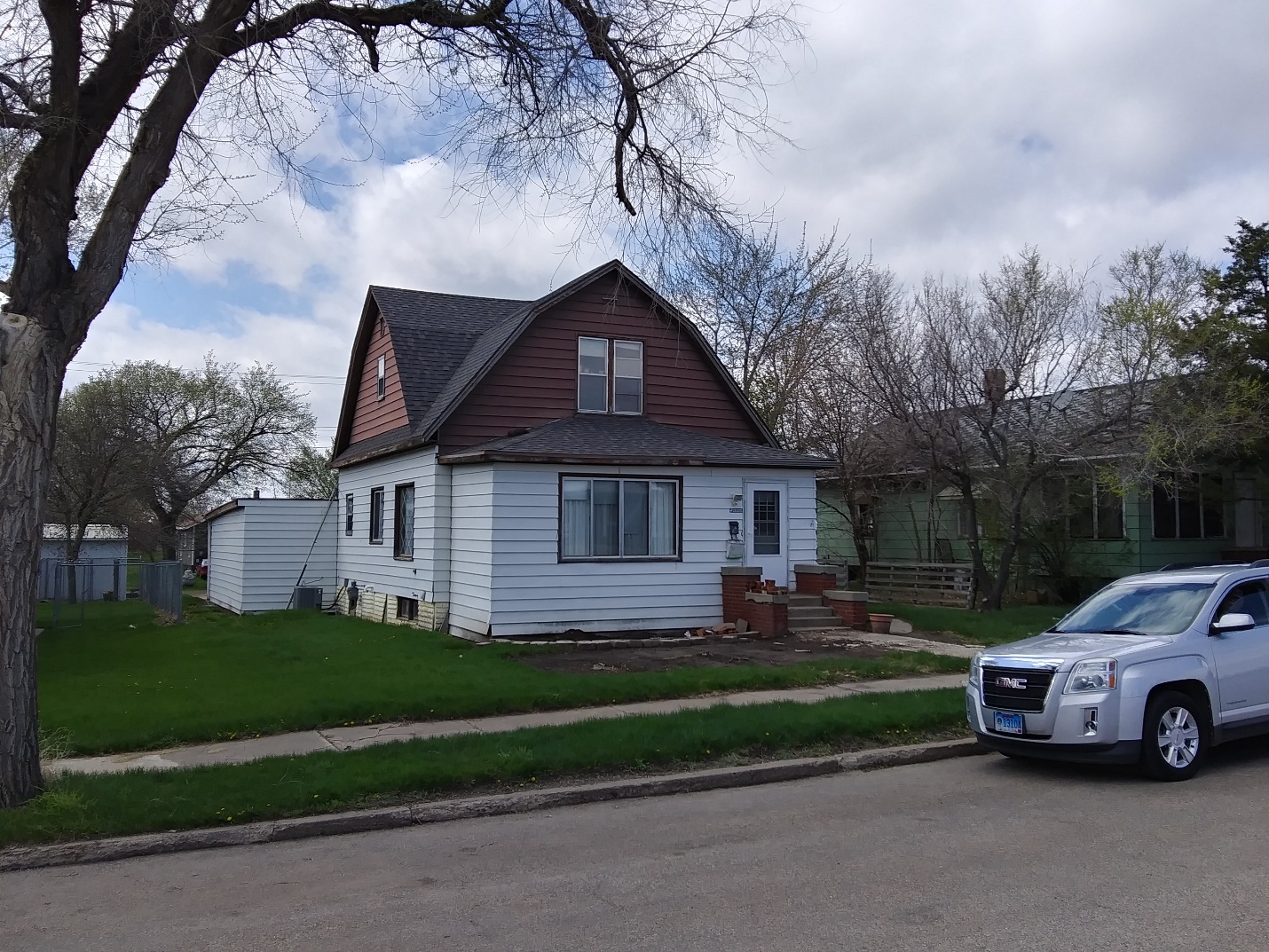 LOT SIZE 50’ X 140’                                         GROUND FLOOR 1407 SQ FTSINGLE FAMILY – 1 ½ STORY                        TOTAL AREA 1950 SQ FTWORN CONDITION                                         3 BEDROOMS - 1 ½ BATHSAVERAGE QUALITY                                         BASEMENT 775 SQ FTBUILT IN 1930                                               ATTACHED GARAGE 448 SQ FT2014; ROOF POOR, STEEL SIDING              CENTRAL AIR – NATURAL GASWINDOWS POORSOLD ON 3/06/20 FOR $35,000ASSESSED IN 2020 AT $37,560ASSESSED IN 2016 AT $14,635